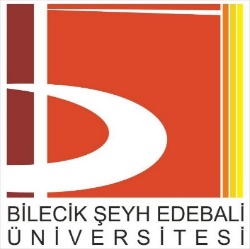 ÖZEL NİTELİKLİ KİŞİSEL VERİ POLİTİKASI1.AMAÇ VE KAPSAM6698 Sayılı Kişisel Verilerin Korunması Kanunu’nun (KVK Kanunu'nun) 6/4. maddesinde “Özel nitelikli kişisel verilerin işlenmesinde, ayrıca Kurul tarafından belirlenen yeterli önlemlerin alınması şarttır.”şeklinde düzenleme yapılmış, Kişisel Verileri Koruma Kurulu’nun (“Kurul”) görevleri ile ilgili olarak Kanunun 22/1-ç maddesinde ise “Özel nitelikli kişisel verilerin işlenmesi için aranan yeterli önlemleri belirlemek” şeklinde düzenlemeye yer verilmiştir. Bu kapsamda, Kurul tarafından 31/01/2018 Tarihli ve 2018/10 sayılı karar ile "Özel Nitelikli Kişisel Verilerin İşlenmesinde Veri Sorumlularınca Alınması Gereken Yeterli Önlemler" belirlenmiştir. Kurul kararı 07.03.2018 tarih ve 30353 sayılı Resmi Gazete ile yayımlanmıştır. Kişisel Verileri Koruma Kanunu’nun belirtilen ilgili maddeleri, Kurulun yukarıda yazılı kararının gereklerini yerine getirmek amacıyla, Bilecik Şeyh Edebali Üniversitesi (Üniversite) tarafından işbu Özel Nitelikli Kişisel Veri Politikası hazırlanmıştır. Üniversite faaliyetleri kapsamında, tüm ilgili kişilere ait özel nitelikli kişisel verilerin; usul ve yasaya, Kurul kararlarına uygun olarak, elektronik veya elektronik olmayan ortamlarda korunması, işlenmesi, paylaşılması, aktarılması, saklanması amaçlanmıştır. İşbu politika, Üniversite yöneticileri, temsilcileri, personeli, öğrencileri, aday öğrencileri, mezunlarımızı, çalışan adaylarını, tedarikçileri, hizmet sağlayıcılarını, iş/çözüm ortaklarını, aracı kurum ve kuruluşları, kamu kurum ve kuruluşlarını ve belirtilen ilgili kişi ve kuruluşların personel ve yöneticilerini, temsilcilerini kapsamaktadır. Yukarıda belirtilen ve Üniversitemiz ile irtibatlı olan tüm gerçek kişiler, özel hukuk tüzel kişileri ile kamu kurum ve kuruluşları işbu politika hükümlerine, Kurulca belirlenen usul ve esaslara uymakla yükümlüdürler. Üniversitemiz işbu politika kapsamında, üzerine düşen teknik ve idari tedbirleri yerine getirmektedir. 2.KISALTMA VE TANIMLARAçık Rıza: Belirli bir konuya ilişkin, bilgilendirilmeye dayanan ve özgür iradeyle açıklanan rızayı,Alıcı Grubu:Veri sorumlusu tarafından kişisel verilerin aktarıldığı gerçek veya tüzel kişi kategorisini,Başvuru formu: Kişisel veri sahiplerinin haklarını kullanmak için yapacakları başvuruyu içerecek, politika kapsamında www.bilecik.edu.tr internet sitesinden ulaşılabilen başvurunun yöntemini açıklayan “Kişisel Verilerin Korunması Kanunu İlgili Kişi Başvuru Formu”nu,Biyometrik Veriler:Parmak izi , avuç, damar izi, retina, yüz tanıma bilgisi gibi özel nitelikli kişisel verileri,Çalışan: Üniversitemiz personelini, Çalışan Adayı: İş başvurusu yapan kişileri,Elektronik Ortam:Kişisel verilerin elektronik aygıtlar ile oluşturulabildiği, okunabildiği, değiştirilebildiği ve yazılabildiği ortamları,Elektronik Olmayan Ortam:Elektronik ortamların dışında kalan tüm yazılı, basılı, görsel vb. diğer ortamları,Hizmet Sağlayıcısı:Üniversitemiz ile belirli bir sözleşme çerçevesinde hizmet sağlayan gerçek veya tüzel kişiyi,İlgili Kullanıcı: Verilerin teknik olarak depolanması, korunması ve yedeklenmesinden sorumlu olan kişi ya da birim hariç olmak üzere veri sorumlusu organizasyonu içerisinde veya veri sorumlusundan aldığı yetki ve talimat doğrultusunda kişisel verileri işleyen kişileri,İlgili Kişi/Kişisel Veri Sahibi: Kişisel verisi işlenen gerçek kişiyi,İş Birliği İçinde Olduğumuz Kurum/Kuruluşlar: Üniversitemizin her türlü iş ilişkisi içerisinde bulunduğu kurumlarda (iş ortağı, tedarikçi gibi, ancak bunlarla sınırlı olmaksızın) çalışan, bu kurumların hissedarları ve yetkilileri dâhil olmak üzere, çalışanları, hissedarları ve yetkilileri,İş ortağı: Üniversitemizin faaliyetlerini yürütürken iş ortaklığı kurduğu tarafları,Katılımcı:Üniversitemiz tarafından düzenlenen herhangi bir etkinlik, kurs veya eğitimlere katılan kişiyi,Kayıt Ortamı: Tamamen veya kısmen otomatik olan ya da herhangi bir veri kayıt sisteminin parçası olmak kaydıyla otomatik olmayan yollarla işlenen kişisel verilerin bulunduğu her türlü ortamı,KVK Komitesi: Üniversitemizin Kişisel Verileri Koruma Kanunu, ilgili mevzuat hükümlerine ve KVK Kurul kararlarına uyum sağlanmasını, düzenlenen politikaların uygulanmasını ve gerekli denetimlerinin gerçekleştirilmesini sağlamakla yükümlü olan Bilecik Şeyh Edebali Üniversitesi Kişisel Verileri Koruma Komitesini,Kişisel Veri: Kimliği belirli veya belirlenebilir gerçek kişiye ilişkin her türlü bilgiyi,Kişisel Sağlık Verisi: Kimliği belirli ya da belirlenebilir gerçek kişinin fiziksel ve ruhsal sağlığına ilişkin her türlü bilgi ile kişiye sunulan sağlık hizmetiyle ilgili bilgileri,Kişisel Verilerin İşlenmesi: Kişisel verilerin tamamen veya kısmen otomatik olan ya da herhangi bir veri kayıt sisteminin parçası olmak kaydıyla otomatik olmayan yollarla elde edilmesi, kaydedilmesi, depolanması, muhafaza edilmesi, değiştirilmesi, yeniden düzenlenmesi, açıklanması, aktarılması, devralınması, elde edilebilir hâle getirilmesi, sınıflandırılması ya da kullanılmasının engellenmesi gibi veriler üzerinde gerçekleştirilen her türlü işlemi,Kişisel Verilerin Anonim Hale Getirilmesi: Kişisel verilerin, başka verilerle eşleştirilerek dahi hiçbir surette kimliği belirli veya belirlenebilir bir gerçek kişiyle ilişkilendirilemeyecek hâle getirilmesini,Kişisel Verilerin Silinmesi: Kişisel verilerin silinmesi; kişisel verilerin İlgili Kullanıcılar için hiçbir şekilde erişilemez ve tekrar kullanılamaz hale getirilmesini,Kişisel Verilerin Yok Edilmesi: Kişisel verilerin hiç kimse tarafından hiçbir şekilde erişilemez, geri getirilemez ve tekrar kullanılamaz hale getirilmesi işlemini,Kanun (KVKK):6698 sayılı Kişisel Verilerin Korunması Kanununu,Kurul:Kişisel Verileri Koruma Kurulu’nuKurum:Kişisel Verileri Koruma Kurumu’nu,Kişisel Veri İrtibat Kişisi:Türkiye’de yerleşik olan gerçek ve tüzel kişiler için veri sorumlusu tarafından, Türkiye’de yerleşik olmayan gerçek ve tüzel kişiler için de veri sorumlusu temsilcisi tarafından, Kanun ve bu Kanuna dayalı olarak çıkarılacak ikincil düzenlemeler kapsamındaki yükümlülükleriyle ilgili olarak, Kurum ile iletişimi sağlamak amacıyla Sicile kayıt esnasında bildirilen gerçek kişiyi,Özel Nitelikli Kişisel Veri:Kişilerin ırkı, etnik kökeni, siyasi düşüncesi, felsefi inancı, dini, mezhebi veya diğer inançları, kılık ve kıyafeti, dernek, vakıf ya da sendika üyeliği, sağlığı, cinsel hayatı, ceza mahkûmiyeti ve güvenlik tedbirleriyle ilgili verileri ile biyometrik ve genetik verileri,Politika:Bilecik Şeyh Edebali Üniversitesi Özel Nitelikli Kişisel Veri Politikasını,Üniversite/Üniversitemiz : Bilecik Şeyh Edebali Üniversitesi’ni,Üçüncü kişi: Politika kapsamında farklı bir şekilde tanımlanmamış olan, kişisel verileri politika kapsamında işlenen gerçek kişileri, (Örn. Refakatçi, aile bireyleri ve yakınlar)Veri İşleyen:Veri sorumlusunun verdiği yetkiye dayanarak veri sorumlusu adına kişisel verileri işleyen gerçek veya tüzel kişiyi,Veri Kayıt Sistemi:Kişisel verilerin belirli kriterlere göre yapılandırılarak işlendiği kayıt sistemini,Veri Sorumlusu:Kişisel verilerin işleme amaçlarını ve vasıtalarını belirleyen, veri kayıt sisteminin kurulmasında ve yönetilmesinden sorumlu gerçek veya tüzel kişiyi,Veri Sorumluları Sicil Bilgi Sistemi (VERBİS):Veri sorumlularının Sicile başvuruda ve Sicile ilişkin ilgili diğer işlemlerde kullanacakları, internet üzerinden erişilebilen, Başkanlık tarafından oluşturulan ve yönetilen bilişim sisteminiifade eder.3. ÖZEL NİTELİKLİ KİŞİSEL VERİLERİN İŞLENMESİ VE GENEL İLKELERÜniversitemiz tarafından işlenen özel nitelikli kişisel veriler, KVK Kanunu'nun 6. maddesine uygun olarak işlenmektedir. Kişilerin ırkı, etnik kökeni, siyasi düşüncesi, felsefi inancı, dini, mezhebi veya diğer inançları, kılık ve kıyafeti, dernek, vakıf ya da sendika üyeliği, sağlığı, cinsel hayatı, ceza mahkûmiyeti ve güvenlik tedbirleriyle ilgili verileri ile biyometrik ve genetik verileri özel nitelikli kişisel veridir.  Özel nitelikli kişisel verilerin, ilgilinin açık rızası olmaksızın işlenmesinin yasak olduğu kanun maddesi ile düzenlenmiştir. Buna göre, ilgili kişinin açık rızası olmaksızın özel nitelikli kişisel veriler işlenemez. Ancak, kanun maddesinde yazılı olduğu üzere; Kanunun 6/1. fıkrasında sayılan sağlık ve cinsel hayat dışındaki kişisel veriler, kanunlarda öngörülen hâllerde ilgili kişinin açık rızası aranmaksızın işlenebilir. Sağlık ve cinsel hayata ilişkin kişisel veriler ise ancak;Kamu sağlığının korunması, Koruyucu hekimlik, Tıbbî teşhis, tedavi ve bakım hizmetlerinin yürütülmesi, Sağlık hizmetleri ile finansmanının planlanması ve yönetimi amacıyla, Sır saklama yükümlülüğü altında bulunan kişiler veya yetkili kurum ve kuruluşlar tarafından,İlgilinin açık rızası aranmaksızın işlenebilir. Üniversitemiz tarafından işlenen adli sicil bilgileri, sağlık gibi Özel nitelikli kişisel veriler; 6698 Sayılı Kişisel Verilerin Korunması Kanunu, ilgili yasal mevzuatta belirtilen ilkeler doğrultusunda, Kişisel Verileri Koruma Kurulu tarafından belirlenen yeterli önlemler alınarak işlenmektedir. 3.1. Üniversitemiz Tarafından İşlenen Özel Nitelikli Kişisel VerilerÜniversitemiz tarafından öğrencilere ait özel nitelikli kişisel veriler veri işleme amacıyla sınırlı olarak işlenmektedir. Üniversite çalışanlarının özel nitelikli kişisel verileri veri işleme amacıyla sınırlı olarak işlenmektedir. Kamu sağlığının korunması amacıyla, salgın hastalık tedbirleri kapsamında ziyaretçilerin ve ilgili kişilerin salgın hastalık bilgileri yetkili birimlerimizce sorgulanabilecektir. 3.2. Temel İlkelerÜniversitemiz tarafından işlenmekte olan Özel Nitelikli Kişisel Veriler, KVK Kanunu’nun 4. maddesinde belirtilen ilkeler dikkate alınarak işlenmektedir. Üniversite; kişisel verilerin işlenmesi, korunması, silinmesi ve imha süreçlerinde aşağıda yazılı ilkelere göre, kanunda öngörülen usul ve esaslara uygun olarak işlenmektedir:Hukuka ve dürüstlük kurallarına uygun olması,Doğru ve gerektiğinde güncel olması,Belirli, açık ve meşru amaçlar için işlenmesi,İşlendikleri amaçla bağlantılı, sınırlı ve ölçülü olması,Mevzuatta öngörülen veya işlendikleri amaç için gerekli olan süre kadar muhafaza edilmesi.3.3. Gizlilik İlkesiİşbu politikada açıklandığı üzere, Üniversitemiz ile irtibatlı veri sahibi olan ilgili tüm kişilerin verileri gizlidir. Bu politika ve alınan tedbirler kapsamda, kanunda belirtilen haller dışında, hiç kimse başkaca hiçbir amaç için kişilerin verilerini başka amaçla kullanamaz, çoğaltamaz, kopyalayamaz, başkalarına aktaramaz ve politikalarla belirlenen amaçlar dışında kullanılamaz. Özel nitelikli kişisel verileriniz; Kişisel Verilerin Korunması Kanunu ile Kişisel Verilerin Silinmesi, Yok Edilmesi Veya Anonim Hale Getirilmesi Hakkında Yönetmelik, Kurul kararları ve ilgili mevzuat uyarınca gizlilik ilkesine uygun olarak işlenmektedir. 4. KİŞİSEL VERİLERİN TOPLANMASI VE HUKUKİ SEBEPLERİÖzel nitelikli kişisel veriler, sunduğumuz hizmetler, yukarıda belirtilen veri işleme amaçları doğrultusunda; tamamen veya kısmen otomatik olan ya da herhangi bir veri kayıt sisteminin parçası olmak kaydıyla otomatik olmayan yollarla, açık rıza alınarak veya kanunda açıkça öngörülmüş olması halinde işlenmekte ve toplanmaktadır. Özel nitelikli kişisel veriler Üniversite faaliyetleri kapsamında, verinin tabi olduğu, mevzuatlarda yazılı süre kadar muhafaza edilerek saklanmakta, anonim hale getirilmektedir.5. ÖZEL NİTELİKLİ KİŞİSEL VERİLERİN İŞLENMESİNDE ALINAN İDARİ VE TEKNİK TEDBİRLERBu politika ile belirlenen düzenlemeler kapsamında, özel nitelikli kişisel verilerin güvenli ve mevzuata uygun bir şekilde saklanması, hukuka aykırı olarak işlenmesinin, erişilmesinin önlenmesi ve veri sızıntılarının önlenmesi ile verilerin hukuka uygun olarak imha edilmesi için, KVK Kanunu'nun 6. maddesinde düzenlenen Özel Nitelikli Kişisel Verilerin 6/4. maddesine göre “Özel nitelikli kişisel verilerin işlenmesinde, ayrıca Kurul tarafından belirlenen yeterli önlemlerin alınması şarttır.” hükmü ile aynı KVK Kanunu'nun 12. maddesinde belirtilen Kişisel Verilerin güvenliğini sağlamak amacıyla Kişisel Verileri Koruma Kurulu tarafından belirlenen ve ilan edilen “gerekli yeterli önlemler” gereği veri sorumlusu olan Üniversite tarafından aşağıda yazılı teknik ve idari tedbirler alınmaktadır:1. Üniversite olarak, özel nitelikli kişisel verilerin güvenliğine yönelik sistemli, kuralları net bir şekilde belli, yönetilebilir ve sürdürülebilir ayrı bir Özel Nitelikli Kişisel Veri Politikası belirlenmiştir.Özel nitelikli kişisel veri güvenliğine yönelik olarak gerekli prosedürler belirlenmiş olup, bu politikalar uygulanmaktadır.2. Özel nitelikli kişisel verilerin işlenmesi süreçlerinde yer alan çalışanlara yönelik;a) Kanun ve buna bağlı yönetmelikler ile özel nitelikli kişisel veri güvenliği konularında düzenli olarak eğitimler verilmeye başlanmıştır. b) Gerektiğinde gizlilik taahhütnameleri yapılmaktadır.c) Verilere erişim yetkisine sahip kullanıcılar belirlenmiş, yetki, görev ve sorumlulukları tanımlanmıştır.ç) Periyodik olarak yetki kontrolleri gerçekleştirilmektedir.d) Görev değişikliği olan ya da işten ayrılan çalışanların bu alandaki yetkileri derhal kaldırılmaktadır. Bu kapsamda, veri sorumlusu olan Üniversitemiz tarafından kendisine tahsis edilen envanterin iade alınması sağlanmaktadır.3. Özel nitelikli kişisel verilerin işlendiği, muhafaza edildiği ve/veya erişildiği ortamlar, elektronik ortam olması halinde;a) Veriler gerektiğinde kriptografik ( şifreleme) yöntemler kullanılarak muhafaza edilmektedir.b) Kriptografik (şifreleme) anahtarların güvenli ve farklı ortamlarda tutulması sağlanmaktadır.c) Veriler üzerinde gerçekleştirilen tüm hareketlerin işlem kayıtlarının güvenli olarak loglanması (kayıt altına alınması, kayıtlar ile dijital hareketlerin tutulma işlemi) yapılmaktadır.d) Kullanılan yazılımlar aracılığı ile özel nitelikli kişisel verilere erişildiği durumlarda, kullanılan yazılıma ait kullanıcı yetkilendirmeleri yapılmakta, yazılımların güvenlik testleri düzenli olarak yapılması/yaptırılması, test sonuçlarının kayıt altına alınması sağlanmaktadır. 4. Özel nitelikli kişisel verilerin işlendiği, muhafaza edildiği ve/veya erişildiği ortamlar, fiziksel ortam olması halinde;a) Özel nitelikli kişisel verilerin bulunduğu ortamın niteliğine göre, yeterli güvenlik önlemleri (elektrik kaçağı, yangın, su baskını, hırsızlık vb. durumlara karşı) alınmaktadır. b) Bu ortamların fiziksel güvenliğinin sağlanarak yetkisiz giriş çıkışların engellenmesi sağlanmaktadır.5. Özel nitelikli kişisel verilerin farklı ortamlarda aktarılması;a) Özel nitelikli kişisel verilerin, e-posta yoluyla aktarılması gerekiyorsa; kurumsal e-posta adresiyle veya Kayıtlı Elektronik Posta (KEP) hesabı kullanılarak aktarılmaktadır. b) Verilerin, taşınabilir Bellek, CD, DVD gibi ortamlar yoluyla aktarılması halinde; aktarılan veriler kriptografik yöntemlerle şifrelenerek ve kriptografik anahtarın farklı ortamda tutulması suretiyle aktarım gerçekleştirilmektedir. c)Verilerin kağıt ortamı yoluyla aktarılması halinde; evrakın çalınması, kaybolması ya da yetkisiz kişiler tarafından görülmesi gibi risklere karşı gerekli önlemlerin alınmaktadır. 6. Yukarıda belirtilen önlemlerin yanı sıra, Kişisel Verileri Koruma Kurumunun web sitesinde yayımlanan “Kişisel Veri Güvenliği Rehberinde” belirtilen uygun güvenlik düzeyini temin etmeye yönelik “teknik ve idari tedbirler” dikkate alınarak gerekli güvenlik önlemleri alınmaktadır.a) Farklı fiziksel ortamlardaki sunucular arasındaki aktarımlarda, sunucular arasında VPN kurularak veya sFTP yöntemiyle veri aktarımı yerine getirilmektedir. b) Verilerin bulunduğu ortamlara ait güvenlik güncellemeleri sürekli olarak takip edilmektedir. c) Bilgi Güvenliği Yönetimi Sistemi kapsamında gerekli güvenlik testleri yapılmakta, test sonuçları raporlanmaktadır. d) Kişisel verilerin işlenmesi süreçlerinde alınan teknik ve idari tedbirler ilgili olarak detaylı bilgiler Üniversitemiz tarafından hazırlanmış olan Kişisel Veri Saklama ve İmha Politikasında ayrıca düzenlenmiştir.6. ÖZEL NİTELİKLİ KİŞİSEL VERİLERİN SAKLANMASI VE İMHASINA DAİR AÇIKLAMALARÜniversitemiz tarafından Kişisel Veri İşleme Envanteri ve Kişisel Veri Saklama Ve İmha Politikası oluşturulmuştur. Kişisel Veri İşleme Envanteri ve Kişisel Veri Saklama Ve İmha Politikasında yazılı olduğu üzere, işlenmiş olan özel nitelikli veriler ile ilgili yasal mevzuatta öngörülen süreler, zamanaşımı süreleri veya işlendikleri amaç için öngörülen gerekli saklama süresinin sonunda kişisel veriler imha edilmektedir. İmha işlemi, Üniversitemizin yetkili birimlerince kendiliğinden veya ilgili veri sahibinin başvurusu üzerine, Üniversitemizce oluşturulmuş olan Kişisel Veri Koruma, İşleme, Saklama ve İmha Politikasına, 6698 sayılı Kişisel Verileri Koruma Kanunu ve 28 Ekim 2017 tarihli Resmi Gazetede yayımlanan Kişisel Verilerin Silinmesi, Yok Edilmesi veya Anonim Hale Getirilmesi Hakkında Yönetmelik ve ilgili mevzuat hükümleri doğrultusunda yapılmaktadır. 7. ÖZEL NİTELİKLİ KİŞİSEL VERİLERİN AKTARILMASI Özel nitelikli kişisel veriler, kural olarak ilgili kişinin açık rızası olmaksızın ilgili gerçek ve tüzel kişilere ve kurumlara aktarılamaz. Ancak, aktarılan veriler; KVK Kanunu’nun 5. maddenin ikinci fıkrasında, yeterli önlemler alınmak kaydıyla, KVK Kanunu’nun 6. maddenin üçüncü fıkrasında, belirtilen şartlardan birinin bulunması hâlinde, ilgili kişinin açık rızası aranmaksızın aktarılabilir. Kişisel verilerin aktarılmasına ilişkin diğer kanunlarda yer alan hükümler saklıdır. Kişisel verilerin yurt dışına aktarılmasında ise yine kural olarak ilgili kişinin açık rızası olmaksızın yurt dışına aktarılamaz. Ancak,  KVK Kanunu’nun 5. maddenin ikinci fıkrası ile 6. maddenin üçüncü fıkrasında belirtilen şartlardan birinin varlığı ve kişisel verinin aktarılacağı yabancı ülkede; yeterli korumanın bulunması, yeterli korumanın bulunmaması durumunda Türkiye’deki ve ilgili yabancı ülkedeki veri sorumlularının yeterli bir korumayı yazılı olarak taahhüt etmeleri ve Kurulun izninin bulunması, kaydıyla ilgili kişinin açık rızası aranmaksızın yurt dışına aktarılabilir.8. KİŞİSEL VERİ SAHİBİNİN HAKLARI ( BAŞVURU HAKKI )KVK Kanunu’nun “ilgili kişinin haklarını düzenleyen” 11. maddesi kapsamında, Veri Sorumlusuna Başvuru Usul ve Esasları Hakkında Tebliğe göre veri sorumlusu olan Üniversitemiz tarafından “BAŞVURU FORMU” düzenlenmiştir. Üniversitemiz web sitesinden başvuru formuna ulaşabilirsiniz. Üniversitemiz web sitesindeki başvuru formunu doldurmak suretiyle başvuru formunda yazılı haklarını kullanmanız mümkündür. 9. POLİTİKANIN YAYIMLANMASI, SAKLANMASI VE GÜNCELLENMESİ Üniversitemiz tarafından hazırlanan işbu politika, elektronik ortamda üniversitemizin www.bilecik.edu.tr web sayfasında ve KAYSİS dokümanları arasında yayımlanır ve  politikanın web sayfasında yayımlanması ile kamuya açıklanmış sayılır. İşbu politikanın ıslak imzalı olan basılı kâğıt nüshası Kişisel Verileri Koruma Komitesi ve yetkili birimler tarafından Kişisel Verileri Koruma dosyasında saklanır. Oluşturulan bu politika, Komite tarafından yayımlandığı tarihten itibaren, yılda en az bir kez olmak üzere ve gerekli görüldükçe gözden geçirilir ve gerekli olduğu şekilde ilgili güncellemeler yapılır.10. POLİTİKANIN YÜRÜRLÜK TARİHİİşbu politika, Kişisel Verileri Koruma Komitesi tarafından hazırlanıp Üniversitemiz Senatosu‘nun onayladığı tarihte yürürlüğe girer. Politika maddelerindeki değişiklikler KVK Komitesince yapılır ve ilgili değişiklikler Üniversitemiz Senatosu tarafından onaylandığı tarihte yürürlüğe girer.11. POLİTİKANIN YÜRÜRLÜKTEN KALDIRILMASI Üniversitemiz Senatosu’nun kararı ve onayı ile politikanın yürürlükten kaldırılmasına karar verilmesi halinde, politikanın ıslak imzalı eski nüshaları iptal edilerek (iptal kaşesi vurularak veya iptal yazılarak) imzalanır ve en az 5 yıl süre ile ilgili birimde saklanır. 